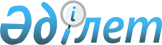 О внесении изменений в решение Жанакорганского районного маслихата от 24 декабря 2010 года N 277 "О районном бюджете на 2011-2013 годы"
					
			Утративший силу
			
			
		
					Решение Жанакорганского районного маслихата Кызылординской области от 27 октября 2011 года N 367. ЗЗарегистрировано Департаментом юстиции Кызылординской области 09 ноября 2011 года за N 10-7-145. Утратило силу в связи с истечением срока применения - (письмо Жанакорганского районного маслихата Кызылординской области от 05 июня 2012 года N 119)      Сноска. Утратило силу в связи с истечением срока применения -  (письмо Жанакорганского районного маслихата Кызылординской области от 05.06.2012 N 119).

      В соответствии со статьей 109 Бюджетного Кодекса Республики Казахстан от 4 декабря 2008 года, подпунктом 1) пункта 1 статьи 6 Закона Республики Казахстан "О местном государственном управлении и самоуправлении в Республике Казахстан" от 23 января 2001 года Жанакорганский районный маслихат РЕШИЛ:



      1. Внести в решение следующие изменения Жанакорганского районного маслихата "О районном бюджете на 2011-2013 года" от 24 декабря 2010 года N 277 (зарегистрирован в реестре государственной регистрации нормативных правовых актов 12 января 2011 года за N 10-7-123, опубликован в газете "Жаңақорған тынысы" 26 января 2011 года за N 8 и 29 января 2011 года за N 9):



      приложения 1, 4 к решению изложить в новой редакции согласно приложениям 1, 2 к настоящему решению.



      в пункте 1:

      в подпункте 1):

      цифры "5 969 162" заменить на цифры "5 951 728";

      цифры "5 003 794" заменить на цифры "4 986 360";

      в подпункте 2):

      цифры "6 254 475" заменить на цифры "6 237 041";

      в подпункте 3):

      цифры "76 205" заменить на цифры "117 459";

      цифры "82 734" заменить на цифры "123 988";

      в подпункте 5):

      цифры "-376 518" заменить на цифры "-417 772";

      в подпункте 6):

      цифры "376 518" заменить на цифры "417 772";

      цифры "17 146" заменить на цифры "58 400";



      2. Настоящее решение водится в действие с 1 января 2011 года.      Председатель внеочередной

      ХХХХІІІ сессии

      районного маслихата                       Т.КАЛДЫБАЕВ      Секретарь районного

      маслихата                                 С.ДЮСЕБЕКОВ      Приложение 1

      к решению внеочередной ХХХХІІІ сессии

      Жанакорганского районного маслихата

от 27 октября 2011 года N 367      Приложение 1

      к решению очередной ХХХV сессии

      Жанакорганского районного маслихата

      от 24 декабря 2010 года N 277        

Бюджет района на 2011 год      Приложение 2

      к решению внеочередной ХХХХІІІ сессии

      Жанакорганского районного маслихата

от 27 октября 2011 года N 367      Приложение 4

      к решению очередной ХХХV сессии

      Жанакорганского районного маслихата

      от 24 декабря 2010 года N 277 

Распределение сумм, предусмотренных на 2011 год поселкам, аульным округам
					© 2012. РГП на ПХВ «Институт законодательства и правовой информации Республики Казахстан» Министерства юстиции Республики Казахстан
				КатегорияКатегорияКатегорияКатегориятыс. тенге
КлассКлассКлассПодклассПодклассНаименование
1. Доходы59929821Налоговые поступления95487701Подоходный налог3436492Индивидуальный подоходный налог34364903Социальный налог2533501Социальный налог25335004Hалоги на собственность3366661Hалоги на имущество2870393Земельный налог77164Hалог на транспортные средства394535Единый земельный налог245805Внутренние налоги на товары, работы и услуги178392Акцизы37683Поступления за использование природных и других ресурсов60954Сборы за ведение предпринимательской и профессиональной деятельности73425Налог на игорный бизнес63408Обязательные платежи, взимаемые за совершение юридически значимых действий и (или) выдачу документов уполномоченными на то государственными органами или должностными лицами33731Государственная пошлина33732Неналоговые поступления410601Доходы от государственной собственности8765Доходы от аренды имущества, находящегося в государственной собственности87606Прочие неналоговые поступления32301Прочие неналоговые поступления32303Поступления от продажи основного капитала638501Продажа государственного имущества, закрепленного за государственными учреждениями521Продажа государственного имущества, закрепленного за государственными учреждениями5203Продажа земли и нематериальных активов63331Продажа земли36242Продажа нематериальных активов27094Поступления трансфертов 502761402Трансферты из вышестоящих органов государственного управления50276142Трансферты из областного бюджета5027614Функциональная группаФункциональная группаФункциональная группаФункциональная группаФункциональная группатыс. тенге
Функциональная подгруппаФункциональная подгруппаФункциональная подгруппаФункциональная подгруппаАдминистратор бюджетных программАдминистратор бюджетных программАдминистратор бюджетных программПрограммаПрограммаНаименование
2.Расходы623704101Государственные услуги общего характера4194821Представительные, исполнительные и другие органы, выполняющие общие функции государственного управления371207112Аппарат маслихата района (города областного значения)28607001Услуги по обеспечению деятельности маслихата района (города областного значения)20887003Капитальные расходы государственных органов7720122Аппарат акима района (города областного значения)79897001Услуги по обеспечению деятельности акима района (города областного значения)62613002Создание информационных систем2924003Капитальные расходы государственных органов14360123Аппарат акима района в городе, города районного значения, поселка, аула (села), аульного (сельского) округа262703001Услуги по обеспечению деятельности акима района в городе, города районного значения, поселка, аула (села), аульного (сельского) округа248365022Капитальные расходы государственных органов143382Финансовая деятельность27227452Отдел финансов района (города областного значения)27227001Услуги по реализации государственной политики в области исполнения бюджета района (города областного значения) и управления коммунальной собственностью района (города областного значения)18453003Проведение оценки имущества в целях

налогообложения5624018Мемлекеттік органдардың күрделі шығыстары31505Планирование и статистическая деятельность21048453Отдел экономики и бюджетного планирования района (города областного значения)21048001Услуги по реализации государственной политики в области формирования и развития экономической политики, системы государственного планирования и управления района (города областного значения)19941004Мемлекеттік органдардың күрделі шығыстары110702Оборона58941Военные нужды5249122Аппарат акима района (города областного значения)5249005Мероприятия в рамках исполнения всеобщей воинской обязанности52492Организация работы по чрезвычайным ситуациям645122Аппарат акима района (города областного значения)645006Предупреждение и ликвидация чрезвычайных ситуаций масштаба района (города областного значения)64503Общественный порядок, безопасность, правовая, судебная, уголовно-исполнительная деятельность74001Правоохранительная деятельность7400458Отдел жилищно-коммунального хозяйства, пассажирского транспорта и автомобильных дорог района (города областного значения)7400021Обеспечение безопасности дорожного движения в населенных пунктах740004Образование41494121Дошкольное воспитание и обучение407165464Отдел образования района (города областного значения)407165009Обеспечение деятельности организаций дошкольного воспитания и обучения381186021Увеличение размера доплаты за квалификационную категорию учителям школ и воспитателям дошкольных организаций образования259792Начальное, основное среднее и общее среднее образование3604114464Отдел образования района (города областного значения)3604114003Общеобразовательное обучение3469747006Дополнительное образование для детей1343679Прочие услуги в области образования138133464Отдел образования района (города областного значения)10433015Ежемесячные выплаты денежных средств опекунам (попечителям) на содержание ребенка сироты10433464Отдел образования района (города областного значения)100540001Услуги по реализации государственной политики на местном уровне в области образования 45469005Приобретение и доставка учебников, учебно-методических комплексов для государственных учреждений образования района (города областного значения)31111007Проведение школьных олимпиад, внешкольных мероприятий и конкурсов районного (городского) масштаба588012Мемлекеттік органдардың күрделі шығыстары13637020Обеспечение оборудованием, программным обеспечением детей-инвалидов, обучающихся на дому9735467Отдел строительства района (города областного значения)27160037Строительство и реконструкция объектов

образования2716005Здравоохранение979Прочие услуги в области здравоохранения97123Аппарат акима района в городе, города районного значения, поселка, аула (села), аульного (сельского) округа97002Организация в экстренных случаях доставки тяжелобольных людей до ближайшей организации здравоохранения, оказывающей врачебную помощь9706Социальная помощь и социальное обеспечение4210622Социальная помощь379376451Отдел занятости и социальных программ района (города областного значения)379376002Программа занятости51055023Обеспечение деятельности центров занятости12280004Оказание социальной помощи на приобретение топлива специалистам здравоохранения, образования, социального обеспечения, культуры и спорта в сельской местности в соответствии с законодательством Республики Казахстан18900005Государственная адресная социальная помощь15000006Жилищная помощь20000007Социальная помощь отдельным категориям нуждающихся граждан по решениям местных представительных органов26882009Социальная поддержка граждан, награжденных от 26 июля 1999 года орденами "Отан", "Даңқ", удостоенных высокого звания "Халық қаһарманы", почетных званий республики105010Материальное обеспечение детей-инвалидов, воспитывающихся и обучающихся на дому4395014Оказание социальной помощи нуждающимся гражданам на дому53866016Государственные пособия на детей до 18 лет154295017Обеспечение нуждающихся инвалидов обязательными гигиеническими средствами и предоставление услуг специалистами жестового языка, индивидуальными помощниками в соответствии с индивидуальной программой реабилитации инвалида225989Прочие услуги в области социальной помощи и социального обеспечения41686451Отдел занятости и социальных программ района (города областного значения)41686001Услуги по реализации государственной политики на местном уровне в области обеспечения занятости и реализации социальных программ для населения32156011Оплата услуг по зачислению, выплате и доставке пособий и других социальных выплат1530021Мемлекеттік органдардың күрделі шығыстары800007Жилищно-коммунальное хозяйство3658271Жилищное хозяйство59400458Отдел жилищно-коммунального хозяйства, пассажирского транспорта и автомобильных дорог района (города областного значения)1500004Обеспечение жильем отдельных категорий граждан1500467Отдел строительства района (города областного значения)57900004Развитие, обустройство и (или) приобретение инженерно-коммуникационной инфраструктуры579002Коммунальное хозяйство96139123Аппарат акима района в городе, города районного значения, поселка, аула (села), аульного (сельского) округа7944014Организация водоснабжения населенных пунктов7944458Отдел жилищно-коммунального хозяйства, пассажирского транспорта и автомобильных дорог района (города областного значения)63495012Функционирование системы водоснабжения и водоотведения63495467Отдел строительства района (города областного значения)24700005Развитие коммунального хозяйства1900006Развитие системы водоснабжения228003Благоустройство населенных пунктов210288123Аппарат акима района в городе, города районного значения, поселка, аула (села), аульного (сельского) округа201226008Освещение улиц населенных пунктов39526009Обеспечение санитарии населенных пунктов6431011Благоустройство и озеленение населенных пунктов155269458Отдел жилищно-коммунального хозяйства, пассажирского транспорта и автомобильных дорог района (города областного значения)9062018Благоустройство и озеленение населенных пунктов906208Культура, спорт, туризм и информационное пространство2665231Деятельность в области культуры142562455Отдел культуры и развития языков района (города областного значения)142562003Поддержка культурно-досуговой работы1425622Спорт12741465Отдел физической культуры и спорта района (города областного значения)12741006Проведение спортивных соревнований на районном (города областного значения) уровне3338007Подготовка и участие членов сборных команд района (города областного значения) по различным видам спорта на областных спортивных соревнованиях94033Информационное пространство76400455Отдел культуры и развития языков района (города областного значения)66435006Функционирование районных (городских) библиотек66435456Отдел внутренней политики района (города областного значения)9965002Услуги по проведению государственной информационной политики через газеты и журналы 7942005Услуги по проведению государственной информационной политики через телерадиовещание20239Прочие услуги по организации культуры, спорта, туризма и информационного пространства34820455Отдел культуры и развития языков района (города областного значения)12068001Услуги по реализации государственной политики на местном уровне в области развития языков и культуры12068456Отдел внутренней политики района (города областного значения)13810001Услуги по реализации государственной политики на местном уровне в области информации, укрепления государственности и формирования социального оптимизма граждан8850003Реализация региональных программ в сфере молодежной политики3819006Мемлекеттік органдардың күрделі шығыстары1141465Отдел физической культуры и спорта района (города областного значения)8942001Услуги по реализации государственной политики на местном уровне в сфере физической культуры и спорта8792004Капитальные расходы государственных органов15010Сельское, водное, лесное, рыбное хозяйство, особо охраняемые природные территории, охрана окружающей среды и животного мира, земельные отношения1309511Сельское хозяйство51539462Отдел сельского хозяйства района (города областного значения)25130001Услуги по реализации государственной политики на местном уровне в сфере сельского хозяйства17421006Капитальные расходы государственных органов280099Реализация мер социальной поддержки специалистов социальной сферы сельских населенных пунктов7429473Отдел ветеринарии района (города областного значения)26409001Услуги по реализации государственной политики на местном уровне в сфере ветеринарии7862003Мемлекеттік органдардың күрделі шығыстары3150005Обеспечение функционирования скотомогильников (биотермических ям) 6552006Организация санитарного убоя больных животных4242007Организация отлова и уничтожения бродячих собак и кошек1500010Проведение мероприятий по идентификации сельскохозяйственных животных31036Земельные отношения7908463Отдел земельных отношений района (города областного значения)7908001Услуги по реализации государственной политики в области регулирования земельных отношений на территории района (города областного значения)79089Прочие услуги в области сельского, водного, лесного, рыбного хозяйства, охраны окружающей среды и земельных отношений71504473Отдел ветеринарии района (города областного значения)71504011Проведение противоэпизоотических мероприятий7150411Промышленность, архитектурная, градостроительная и строительная деятельность288962Архитектурная, градостроительная и строительная деятельность28896467Отдел строительства района (города областного значения)13524001Услуги по реализации государственной политики на местном уровне в области строительства10374017Капитальные расходы государственных органов3150468Отдел архитектуры и градостроительства района (города областного значения)15372001Услуги по реализации государственной политики в области архитектуры и градостроительства на местном уровне 7998003Разработка схем градостроительного развития территории района и генеральных планов населенных пунктов6224004Капитальные расходы государственных органов115012Транспорт и коммуникации3835841Автомобильный транспорт382201123Аппарат акима района в городе, города районного значения, поселка, аула (села), аульного (сельского) округа68162013Обеспечение функционирования автомобильных дорог в городах районного значения, поселках, аулах (селах), аульных (сельских) округах68162458Отдел жилищно-коммунального хозяйства, пассажирского транспорта и автомобильных дорог района (города областного значения)314039022Развитие транспортной инфраструктуры858023Обеспечение функционирования автомобильных дорог3131819Көлiк және коммуникациялар саласындағы өзге де қызметтер1383458Отдел жилищно-коммунального хозяйства, пассажирского транспорта и автомобильных дорог района (города областного значения)1383024Организация внутрипоселковых (внутригородских), пригородных и

внутрирайонных общественных пассажирских

перевозок138313Прочие404263Поддержка предпринимательской деятельности и защита конкуренции9152469Отдел предпринимательства района (города областного значения)9152001Услуги по реализации государственной политики на местном уровне в области развития предпринимательства и промышленности 7454003Поддержка предпринимательской деятельности428004Капитальные расходы государственных органов12709Прочие31274451Отдел занятости и социальных программ района (города областного значения)6240022Поддержка частного предпринимательства в рамках программы "Дорожная карта бизнеса – 2020"6240452Отдел финансов района (города областного значения)16349012Резерв местного исполнительного органа района (города областного значения) 16349458Отдел жилищно-коммунального хозяйства, пассажирского транспорта и автомобильных дорог района (города областного значения)8685001Услуги по реализации государственной политики на местном уровне в области жилищно-коммунального хозяйства, пассажирского транспорта и автомобильных дорог 868515Трансферттер174871Трансферттер17487452Отдел финансов района (города областного значения)17487006Возврат неиспользованных

(недоиспользованных) целевых трансфертов15906007Бюджетные изъятия15813.Чистое бюджетное кредитование117459Бюджетные кредиты12398810Сельское, водное, лесное, рыбное хозяйство, особо охраняемые природные территории, охрана окружающей среды и животного мира, земельные отношения1239881Сельское хозяйство123988462Отдел сельского хозяйства района (города областного значения)123988008Бюджетные кредиты для реализации мер социальной поддержки специалистов социальной сферы сельских населенных пунктов123988Погашение бюджетных кредитов65295Погашение бюджетных кредитов652901Погашение бюджетных кредитов65291Погашение бюджетных кредитов, выданных из государственного бюджета652913Погашение бюджетных кредитов, выданных из местного бюджета физическим лицам65294. Сальдо по операциям с финансовыми активами15000Приобретение финансовых активов1500013Прочие150009Прочие15000452Отдел финансов района (города областного значения)15000014Формирование или увеличение уставного капитала юридических лиц150005. Дефицит бюджета (профициті) -3765186. Финансирование дефицита бюджета (использование профицита бюджета) 376518Поступления займов171467Поступления займов1714601Внутренние государственные займы171462Договоры займа1714603Займы, получаемые местным исполнительным органом района (города областного значения)1714616Погашение займов65291Погашение займов6529452Отдел финансов района (города областного значения)6529008Погашение долга местного исполнительного органа перед вышестоящим бюджетом65298Используемые остатки бюджетных средств36590101Остатки бюджетных средств3659011Свободные остатки бюджетных средств365901001Свободные остатки бюджетных средств365901р/сНаименование поселков, аульных округов Услуги по обеспечению деятельности акима района в городе, города районного значения, поселка, аула (села), аульного (сельского) округаКапитальные расходы государственных органовОрганизация в экстренных случаях доставки тяжелобольных людей до ближайшей организации здравоохранения, оказывающей врачебную помощьБлагоустройство и озеленение населенных пунктовОбеспечение санитарии населенных пунктовОсвещение улиц населенных пунктовОрганизация водоснабжения населенных пунктовОбеспечение функционирования автомобильных дорог в городах районного значения, поселках, аулах (селах), аульных (сельских) округахВсего1Жанакорганский п/а33084726301085506066223317219681622526752Шалкиинский п/а91430227250147300133433Кандозский а/о9144001506019800108484Каратобинский а/о85290016050139900115335Келинтобинский а/о9870003040023700131476Аккорганский а/о12223002910013500152687Кожакентский а/о910100223665140000128028Озгентский а/о8269115001598030400113219Кыркенсинский а/о88810016880394001096310Сунакатинский а/о92750023380701001231411Томенарыксий а/о100190022000394001261312Суттиқудыкский а/о89930017410338001107213Акуйыкский а/о97641150027890121449601541314Бесарыкский а/о102340021280394001275615Байкенжинский а/о844500144501300001119016Кейденский а/о7394001875028700955617Жанарыкский а/о740800219908600969318Жайылминский а/о76620171433018000929219М.Нәлибаевский а/о765500156201300001051720Коктобинский а/о7929014119301300001043621Екпендинский а/о7861001323030400948822Талапский а/о73200341373039400912123Манапский а/о7497026134830030800947924Косуйенкинский а/о803247750134101300001544825Кырашский а/о77400413070146122901074126Кожамбердинский а/о68930018160394009103Всего2483651433897155269643139526794468162540132